Sheila Morris 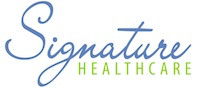 Director of Admissionswww.mysighealth.com								515-252-0000sheila@mysighealth.comAdvanced Nurse Aide Class – Supply List75-Hour CNA Certificate (proof of passing the course, not the State Exam)COVID-19 VaccinationOne of the following: TB Skin Test (< 12 months old) QuantiFERON Gold (blood TB test, < 12 months old) Chest X-Ray (< 5 years old)Physician Statement (physical, <12 months old)MMR – 2 Boosters or 1 Titer (Measle, Mumps, Rubella)Varicella Immunizations or Titer (or proof of Chicken Pox)Flu Shot (October – March Classes)All medical information must be turned in at least two weeks before classMandatory Reporter Certs – Adult & Child – https://training.hs.iastate.edu/login/index.phpCPR Card – Must be “Basic Life Support” American Heart AssociationGait Belt (we sell here for $20)Watch with a Second HandStethoscopeNavy Blue Scrubs (top and bottom) – do not need to wear to first day of classWhite or Black tennis shoes (or Nurse Shoes)3-Ring Binder and Black Pen – needed for first day of classDay Class -- Please park behind the buildingSheila Morris Director of Admissionswww.mysighealth.com								515-252-0000sheila@mysighealth.comAdvanced Nurse Aide Class – Supply List75-Hour CNA Certificate (proof of passing the course, not the State Exam)COVID-19 VaccinationOne of the following: TB Skin Test (< 12 months old) QuantiFERON Gold (blood TB test, < 12 months old) Chest X-Ray (< 5 years old)Physician Statement (physical, <12 months old)MMR – 2 Boosters or 1 Titer (Measle, Mumps, Rubella)Varicella Immunizations or Titer (or proof of Chicken Pox)Flu Shot (October – March Classes)All medical information must be turned in at least two weeks before classMandatory Reporter Certs – Adult & Child – https://training.hs.iastate.edu/login/index.phpCPR Card – Must be “Basic Life Support” American Heart AssociationGait Belt (we sell here for $20)Watch with a Second HandStethoscopeNavy Blue Scrubs (top and bottom) – do not need to wear to first day of classWhite or Black tennis shoes (or Nurse Shoes)3-Ring Binder and Black Pen – needed for first day of classDay Class -- Please Park behind the building